Meldebogen Jugend trainiert für OlympiaWinterfinale Jahr: _____An die/denSchulsportbeauftragte/n in: __________________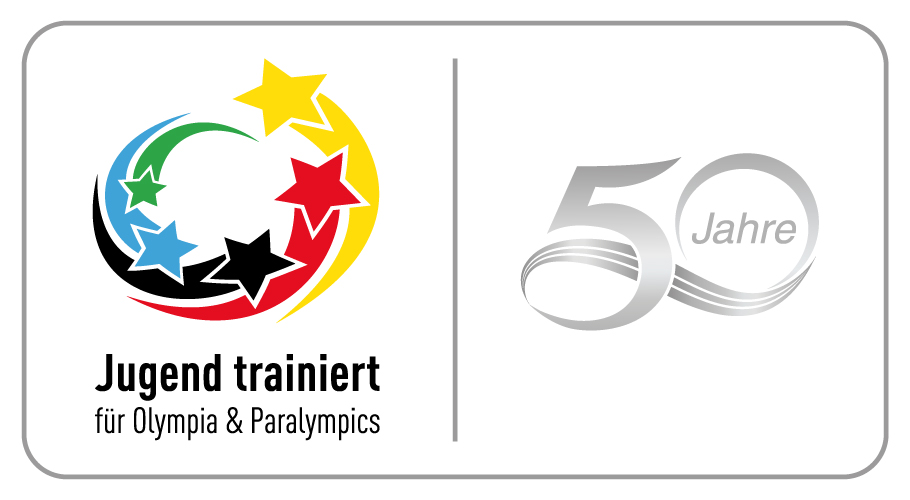 Jugend trainiert für Olympia*) Gemischte Mannschaften in WK IVMeldetermin: 1. Oktober Schule:Telefon:Fax:Name:Mail:Telefon:Fax:Datum:Unterschrift:WettkampfklasseWK IIWK IIWK IIIWK IIIWK IV *WK IV *WettkampfklasseMäJuMäJuMäJuSkilanglauf 